MACKINAW POLICE DEPARTMENT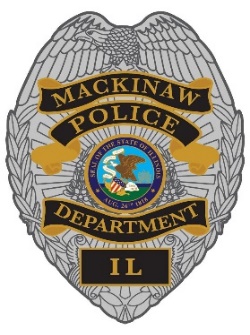 Michael Kemp Chief of Police102 East Fast Ave. P.O. Box 500Mackinaw, Illinois 61755Dispatch: 309-346-4141Office: 309-359-8914Fax: 309-359-9041Mackinaw Police Department Scholarship Qualification, RequirementsStudents applying for the Mackinaw Police Department Scholarship must meet the following qualifications and requirements. Students must complete the application in its entirety to be eligible to receive funding. Applications must be postmarked by March 1, 2023, to be eligible. Awards will be presented at the annual scholarship award ceremony at the Deer Creek-Mackinaw High School. Award recipients will be photographed, and their photos will be posted on the Mackinaw Police Department Facebook page. Checks will be mailed to the college or university that the award winners will be attending and applied towards education expenses. 	Applications submitted will be evaluated by employees of the Mackinaw Police Department and the Village of Mackinaw Board of Trustees. Applicants will be evaluated on the ability to follow directions, accurate completion of the application, the student’s involvement in extracurricular activities, community-based volunteering, demonstration of leadership, and written essay. The largest weight coming from the content of the essay. Mackinaw Police Department reserves the right to determine award amounts and how many scholarships will be awarded based on available funding. If scholarship awards are not claimed in the matter explained to the recipients by October 1st of the first semester of college, that award will be considered cancelled. QualificationsDeer Creek-Mackinaw High School graduating seniorPossess a minimum of 3.0 GPAHaving maintained a clean driving record Never having been convicted as a juvenile or adult for any misdemeanor or felonyParticipation in at least one school sponsored extracurricular activity each year, freshman through senior yearPlanning on attending a college or university beginning in fall semester following graduationRequirementsComplete the application and postmark by the deadline of March 1, 2023Turn in current Deer Creek-Mackinaw High School transcript dated within 60 days of applicationOne letter of recommendation from a non-family memberProof of extracurricular participation with sponsor’s signatureComplete 300–500-word essay as listed on applicationWhy do you think there has been a spike in crime in the United States over the last year and why do you think that Law Enforcement has been faced with a mass exodus of police officers? Include your opinion on how you would fix the challenges to find qualified applicants to replace those officers who have left, and what would you do to reduce crime. Applications can be found at: www.mackinawil.govInstructionsApplications are due March 1, 2023, by 5:00 p.m.Complete the application online by filling out the application available at www.mackinawil.gov. Applicants must use Microsoft Word to complete the application. Print the application, sign, and date the last page. Be sure to include all supporting documents in proper order as listed in the application. Make sure that every page has your name typed or printed in the upper right-hand corner. Staple the application in the upper left-hand corner or use a binder clip. Do not fold the application. Mail the application in an envelope to accommodate the size without folding, or hand deliver the application to the Mackinaw Police Department or Village of Mackinaw office. Exception will be any school transcripts submitted in sealed envelopes from the school. Be sure to address all applications to:  Mackinaw Police DepartmentAttn: Scholarship ApplicationPO Box 500102 E Fast AveMackinaw, IL 61755*Family members of the Mackinaw Police Department or any Village representative on this committee are ineligible to apply 